Glina, 31.5.2022. SAMOPROCJENA USPJEŠNOSTI REALIZACIJE PROJEKTA „KAK JE NEGDA BILO/KAKO JE NEKADA BILO/HOW IT ONCE WAS“ Kraj svake tvrdnje, ispod broja po tvom mišljenju. stavi znak X! IME I PREZIME: SAMOPROCJENA USPJEŠNOSTI REALIZACIJE PROJEKTA „KAK JE NEGDA BILO/KAKO JE NEKADA BILO/HOW IT ONCE WAS“ Kraj svake tvrdnje, ispod broja po tvom mišljenju. stavi znak X! IME I PREZIME: SAMOPROCJENA USPJEŠNOSTI REALIZACIJE PROJEKTA „KAK JE NEGDA BILO/KAKO JE NEKADA BILO/HOW IT ONCE WAS“ Kraj svake tvrdnje, ispod broja po tvom mišljenju. stavi znak X! IME I PREZIME: SAMOPROCJENA USPJEŠNOSTI REALIZACIJE PROJEKTA „KAK JE NEGDA BILO/KAKO JE NEKADA BILO/HOW IT ONCE WAS“ Kraj svake tvrdnje, ispod broja po tvom mišljenju. stavi znak X! IME I PREZIME: SAMOPROCJENA MOJIH AKTIVNOSTI 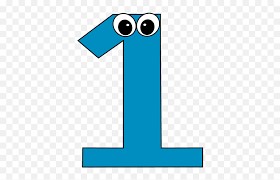 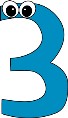 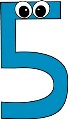 Projekt je uspješno realiziran. XSve aktivnosti bile su primjerene uzrastu osnovne škole. XTeme projekta bile su zanimljive i poučne. XSviđa mi se takav način istraživačkog rada. XStečeno znanje istraživanjem mogu primijeniti na drugim obrazovnim poljima (u drugim nastavnim predmetima) XKroz projekt sam naučio/naučila poštivati različite kulture i mišljenja X